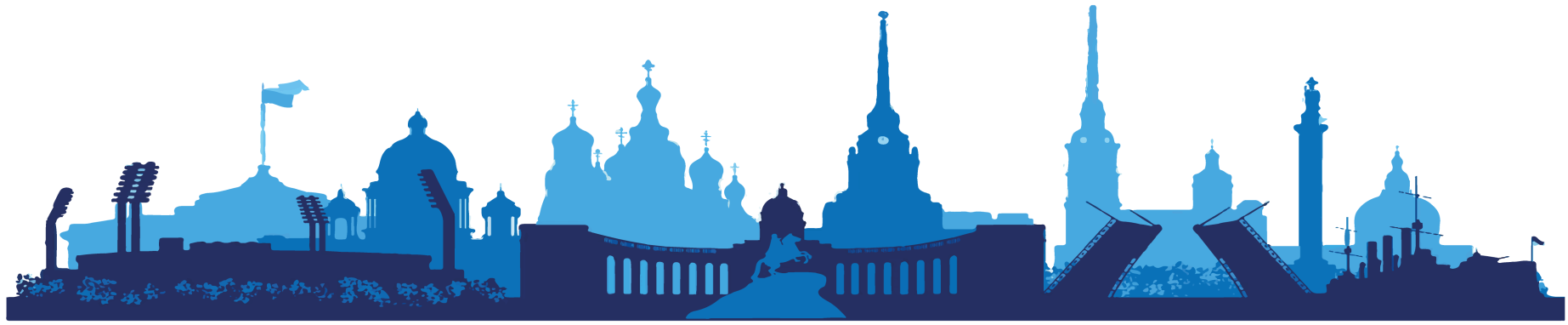 ООО ТК «СЕЛЕНА» оставляет за собой право изменять порядок и время проведения экскурсий, а так же замена их на равноценные!Туристам необходимо иметь с собой: паспорт/свидетельство о рождении, полис ОМССтоимость тура на 1 человека при размещении в 2-х местном номере студио с кухней гостинице «Вертикаль We&I»  3* в период с 07.06 по 25.06.2021 – 20 900 руб.Стоимость тура на 1 человека при размещении в 2-х местном номере студио с кухней гостинице «Вертикаль We&I»  3* в период с 05.07 по 20.08.2021 – 17 200 руб.1 день1 деньВы приезжаете в гостиницу самостоятельно.Трансфер до гостиницы предоставляется за дополнительную плату и бронируется заранее:индивидуальный трансфер с вокзала/ аэропорта (от 1200 руб./машина).С 9:00 до 13:00(до отъезда на программу) в холле гостиницы Вас встречает представитель фирмы . Он ответит на все интересующие Вас вопросы, выдаст уточненные программы тура и предложит дополнительные экскурсии, которые Вы можете приобрести по желанию.
Важная информация:
Гарантированное размещение в гостинице после 14.00. Свои вещи Вы можете оставить бесплатно в комнате багажа гостиницы.13:00Отъезд от гостиницы на автобусе.Автобусная экскурсия «Петровский Петербург»
Путешествие в прошлое начинается! Вы проедете на автобусе по главным магистралям города – Невскому проспекту и Садовой улице – под увлекательный рассказ экскурсовода, который будет интересен и взрослому и ребенку. По Троицкому мосту переберемся на Петроградскую сторону, в самое сердце города. Узнаете о том, почему именно здесь царь Петр I решил основать новый город, который очень скоро станет блестящей европейской столицей.Обед в кафе городаЭкскурсия по территориии Петропавловской крепости
Здесь все еще живет атмосфера Петровского Петербурга. Вы познакомитесь с историей строительства первой бастионной крепости России. Увидите «город в городе»: типовые постройки петровского времени, кафедральный собор, тюрьму Трубецкого бастиона, «Монетный двор», где и сегодня идет чеканка монет. Узнаете, откуда взялось название острова и почему пушка стреляет ровно в полдень.Экскурсия в Музей истории денег
Путешествие во времени продолжается и пришла пора узнать, что было до появления денег, как выглядели они первоначально и как изменился со временем их внешний вид. Почему копейка появилась раньше рублевика, и во что может превратиться рубль в будущем. Как считали и хранили деньги наши предки, и как с историей денег связан ткацкий станок. Интерактивная карта Древней Руси наглядно продемонстрирует влияние торговых путей и денежных отношений на развитие нашей страны. Действующие макеты исторических предприятий позволят проследить развитие денежного производства, и сравнить его с современным рублем. А видели ли Вы миллион рублей состоящий из монет номиналом 1 рубль?Место окончания программы: гостиница
Продолжительность программы: ~7 часов2 день2 деньЗавтрак в гостинице.10:00Встреча с экскурсоводом в холле гостиницы.Автобусная интерактивная экскурсия «Время загадывать желания»
В человеке живет вера в чудеса, жажда услышать или увидеть «собственными глазами» все самое невероятное и удивительное, то, что обязательно сбывается. В Петербурге есть немало мест, способных исполнить Ваши желания. Многие из них как раз и включены в маршрут нашей экскурсии. Вы бросите монетку в фонтан «Танцующий шар» и поймаете за хвост удачу вместе с городским фотографом; познакомитесь с Чижиком-Пыжиком и петербургскими Атлантами; узнаете, где в Петербурге прячутся Пегасы и почему у Остапа Бендера шнурок только на одном ботинке.В ходе экскурсии Вас ждет встреча с Хранителем Времени. О чем он Вам поведает, какие тайны откроет – пока секрет, но мы точно знаем, что эта встреча принесет Вам удачу!Теплоходная прогулка по рекам и каналам
Санкт-Петербург очень часто называют «Северной Венецией» и это не случайно. Одной из главных достопримечательностей нашего города является его островное положение и обилие воды, что в полной мере можно ощутить лишь во время теплоходной прогулки по рекам и каналам.Обед в кафе городаПосещение Эрмитажа
Этот музей стоит в одном ряду с такими крупнейшими художественными музеями мира как Лувр в Париже или Прадо в Мадриде. Сегодня среди бесценных экспонатов Эрмитажа знаменитая мумия древнеегипетского жреца, механические золотые часы «Павлин», две из четырнадцати известных в мире работ кисти великого Леонардо да Винчи, коллекция уникальных полотен Рембрандта и многое другое. Всего более трех с половиной миллионов уникальных экспонатов.Место окончания программы: центр города
Продолжительность программы: ~ 3 часа3 день3 деньЗавтрак в гостинице.10:00Встреча с экскурсоводом в холле гостиницы.Автобусная экскурсия в Гатчину с посещением Гатчинского дворца
Гатчина – бывшая уютная мыза в окрестностях Петербурга, ставшая городом по воле императора Павла I. С тех пор ее окутывает флер различных легенд и преданий. По дороге в эту императорскую резиденцию Вы познакомитесь с непростой историей дворцово-паркового ансамбля и достопримечательностями, которые встретятся на дороге. А в самом городе будете очарованы великолепными интерьерами Гатчинского дворца и безмятежностью пейзажей окружающего его парка.Экскурсия в Гатчинский дворец с интерактивной программой «Время прячется в часах»
Гатчинский дворец напоминает средневековый замок, он не похож на другие резиденции в пригородах Санкт-Петербурга. В ходе экскурсии Вы пройдете по парадным залам, где познакомитесь с часами из императорской коллекции, узнаете, люди каких профессий принимали участие в создании этих произведений искусства и посетите подземный ход, где живет нимфа Эхо. Но главное ждет Вас в Часовой башне. Чтобы туда попасть, нужно совершить целое путешествие: спуститься в таинственный подвал, подняться по винтовой лестнице на высоту четвертого этажа, пройти через чердак в поисках заветных ступенек, ведущих на самый верх. Часы – главные хранители времени, служащие человечеству на протяжении многих тысячелетий. Вместе с Хранителем времени, используя задания и видеоматериалы, мы изучим «биографию» часов, составим их генеалогическое древо, определим, когда наступает время заводить часы и обязательно подержим в руках предметы, без которых бег часов на башне остановится.Обед в кафе города.Место окончания программы: гостиница
Продолжительность программы: ~ 7 часов4 день4 деньЗавтрак в гостинице.10:00Встреча с экскурсоводом в холле гостиницы.Автобусная экскурсия «Моя большая, маленькая страна»
Вас ждет незабываемое путешествие по самым интересным и интерактивным музеям Петербурга - это Гранд Макет, где вся Россия представлена в миниатюре и Музей железных дорог с коллекцией редких и легендарных паровозов, тепловозов, электровозов, вагонов и другой железнодорожной техникой.Посещение музея «Гранд Макет Россия»
На площади в 800 кв. м в масштабе 1:87 представлены все ключевые и характерные для того или иного региона объекты. Здесь можно увидеть моря, озера и реки, горы и холмы, поля и леса. На его площади раскинулись города и деревни, «построены» туннели и мосты, аэродромы, вокзалы и подземные станции метро, заводы и фабрики, шахты и нефтяные вышки, стадионы, военные базы, действующие автомобильные и железные дороги. Реалистичность движения поездов и автомобилей обеспечивается цифровым управлением, происходят разные события: например, лесной пожар или лесоповал. Некоторые подобные «ситуации» посетители могут запустить самостоятельно с помощью специальных кнопок. А удивительный эффект смены дня и ночи не оставляет равнодушным ни одного посетителя!Обед в кафе городаЭкскурсия в Музей железных дорог России
Сейчас невозможно представить современный мир без железнодорожного сообщения. Прошлому и настоящему железнодорожного транспорта посвящен новый мультимедийный музей. Его площадь огромна – 57 тысяч кв. метров. На ней разместилось 28 тысяч экспонатов. В музее представлены подлинные экспонаты в натуральную величину – старинные паровозы разных типов и настоящие вагоны прошлого века. Вы можете попробовать себя в роли машиниста и увидеть в разрезе настоящий паровоз.Трансфер в Парк аттракционов «Диво остров» (билеты на аттракционы приобретаются самостоятельно)
«Диво-остров» – один из самых больших парков аттракционов в России, который часто называют «русским Диснейлендом». Парк расположен среди зелени Крестовского острова, недалеко от берега Финского залива. Здесь будет интересно и детям, и взрослым: есть аттракционы для самых маленьких, семейные и, конечно, экстремальные. Кроме того, на территории парка работают многочисленные уютные кафе, где можно отдохнуть от слишком активного отдыха. «Диво-остров», безусловно, оставит самые яркие впечатления!Место окончания программы: парк аттракционов «Диво остров»
Продолжительность программы: ~ 6 часов5 день5 деньЗавтрак в гостинице. Освобождение номеров.Свои вещи Вы можете оставить бесплатно в комнате багажа отеля или сдать в камеру хранения на Московском вокзале за свой счет. Групповой трансфер на вокзал предусмотрен программой тура.10:00Встреча с экскурсоводом в холле гостиницы.Трансфер на Московский вокзал.Пешеходный квест «Секреты Васильевского острова. «Вокруг королевства Черной курицы»
Вы хотите узнать, что общего у Черной курицы, мальчика Алеши, известного писателя, сфинксов и Василия Корчмина?! Что их объединяет? Мы приглашаем Вас в незабываемое приключение по самому большому, самому старому и самому таинственному острову - Васильевскому. Вы окажитесь совершенно в другом измерении, в сказке, и станете полноправными участниками тех событий, которые происходили в старое доброе время, когда деревья были большими, а звери умели разговаривать. Мы узнаем одну из тайн столичного города, встретимся с хозяином острова - Василием Корчминым. В нашем путешествии Вас ждут неожиданные находки и загадки, ответы на которые мы должны будем найти. А подскажут нам их старинные здания, памятники и ... встречи. Вы узнаете, где находился подземный город, что произошло с его жителями... Этот день принесет Вам немало открытий! Пора в путь! Вас ждут Великие дела!Экскурсия в Зоологический музей
В бесконечном разнообразии животных, представленных в коллекциях Зоологического музея, посетителю довольно тяжело разобраться – особенно, если он здесь впервые. В этой ситуации на помощь приходят профессионалы. Экскурсоводы музея расскажут о его истории, познакомят с наиболее интересными экспонатами коллекций, ответят на вопросы о проблемах и успехах современной биологии.Место окончания программы: центр города
Продолжительность программы: ~ 3 часаВ стоимость тура включено:проживание в выбранной гостинице;питание (4 завтрака, 4 обеда);услуги экскурсовода;входные билеты в объекты показа по программе; транспортные услуги;Оплачивается дополнительно:доп. питаниебилеты в парк «Диво остров»  - 2000 руб/челвстреча (или проводы) на вокзале или в аэропорту;доплата для иностранных туристов;проезд на общественном транспорте;услуги камеры хранения на вокзале.авиаперелет или ж/д переезд Краснодар – Санкт-Петербург – Краснодар (билеты можно приобрести в нашем офисе)